Instructions to Form UPA-83D-RENEW – Renewal of a Statement of Partnership AuthorityThis renewal of a statement of partnership authority may be filed with the State Corporation Commission only during the 90-day period preceding the date of the statement of partnership authority’s scheduled cancellation by operation of law.  See § 50-73.83 D of the Code of Virginia.The person who files this renewal must promptly send a copy of the renewal to every nonfiling partner and to any other person named as a partner in the statement.  See § 50-73.83 E of the Code of Virginia.This renewal must be signed by at least two partners.  Each person signing this renewal must set forth his or her printed name next to or beneath his or her signature.  A person signing on behalf of a partner that is a business entity should set forth the business entity’s name, his or her printed name, and the capacity in which he or she is signing on behalf of the business entity.  Any person may execute this renewal by an attorney-in-fact.  See § 50-73.83 C of the Code of Virginia.It is a Class 1 misdemeanor for any person to sign a document he or she knows is false in any material respect with the intent that the document be delivered to the Commission for filing.  See § 50-73.83 C of the Code of Virginia.NOTEIf any information in the statement of partnership authority, as amended, is no longer accurate, the partnership should file an amendment to partnership statement (our form UPA-83D-AMEND).  Such filing will extend by five years the date on which the statement of partnership authority will be canceled by operation of law.  See § 50-73.93 G of the Code of Virginia.Important InformationThe statement must be in the English language, typewritten or legibly printed in black, using the following guidelines:Form UPA-83D-RENEW (rev 08/20)(Note: A renewal of a statement of partnership authority may be filed only during the 90-day period preceding the date of the statement’s scheduled cancellation by operation of law.)The undersigned, on behalf of the partnership set forth below, pursuant to Title 50, Chapter 2.2, Article 1 of the Code of Virginia, state as follows:1.	The name of the partnership is	_________________________________________________________________________.2.	The partnership is formed under the laws of _____________________________________.								 	        (state or other jurisdiction)3.	The partnership’s SCC ID number is _______________________.4.	The partnership desires to renew its statement of partnership authority.5.	All of the information set forth in the statement of partnership authority, as amended, is true and correct as of the date set forth below.Signatures of partners (must be executed by at least two):______________________________     ___________________________     ____________	           (signature)					(printed name)		                      (date)______________________________     ___________________________     ____________	           (signature)					(printed name)		                       (date)Telephone number (optional): ________________________________Filing RequirementsFiling RequirementsFiling RequirementsRequired FeesFiling Fee: $25.00Filing Fee: $25.00File Online TodayFile Online TodayPaper FilingVisit https://cis.scc.virginia.gov to file the renewal of a statement of partnership authority in real time.Questions?Visit the CIS help page at https://scc.virginia.gov/pages/CIS-Help for how-to guides, answers to frequently asked questions, and helpful videos.Visit https://cis.scc.virginia.gov to file the renewal of a statement of partnership authority in real time.Questions?Visit the CIS help page at https://scc.virginia.gov/pages/CIS-Help for how-to guides, answers to frequently asked questions, and helpful videos.Download from https://scc.virginia.gov/pages/Virginia-and-Foreign-Partnerships complete, print, and mail or deliver to below address:State Corporation Commission     Courier Delivery AddressClerk’s Office                                     1300 E. Main St, 1st floorP.O. Box 1197                                   Richmond, VA 23219Richmond, VA 23218-1197Pay online with a credit card or eCheck. No additional processing fees apply for filing online.Pay online with a credit card or eCheck. No additional processing fees apply for filing online.Include a check payable to State Corporation Commission.  DO NOT SEND CASH.   use solid white papersize 8 1/2" x 11"one-sided no visible watermarks or background logosminimum 1.25" top margin and 0.75” all other sides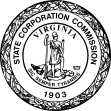 Form UPA-83D-RENEW (Rev. 08/20)                                                                                     State Corporation Commission Renewal of a Statement of Partnership Authority